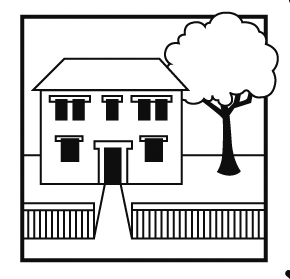 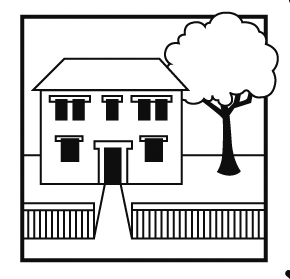 Balham Nursery SchoolExecutive Headteacher:  Ms Emma Williams B.Ed (ECE)72 Endlesham Road, London SW12 8JLTelephone:  020 8673 4055Email:  admin@balham-nursery.wandsworth.sch.ukWebsite:  www.balham-nursery.wandsworth.sch.uk26th July 2022Dear ApplicantSenior Administrative OfficerTerm Time Only - 40 weeks per annum (to include all staff training days and 5 days during school holidays)Thank you for your interest in applying for the position of Senior Administrative Officer at Balham Nursery School.  You can find further information about the school and the post, including a job description and person specification, and download an application form at https://jobs.richmondandwandsworth.gov.uk  Please also visit our website www.balham-nursery.wandsworth.sch.uk The first step in the selection process is your application.  To get the most out of your application, please ensure you read through the person specification carefully and provide specific examples to demonstrate how you meet all the shortlisting criteria.  Your completed application should be returned to Emma Williams, Executive Headteacher at  admin@balham-nursery.wandsworth.sch.uk. The deadline for us to receive your completed application is 12 noon on Monday, 22nd August 2022.Successful applicants will be invited to an interview on Thursday, 25th August 2022.If you have any special requirements to enable you to fully participate in the application and/or selection process, or have any questions about the application process, please contact me by e-mail to admin@balham-nursery.wandsworth.sch.uk.  Please ensure you provide a telephone number where you can be contacted or where we can leave a message.We look forward to receiving your application.Yours faithfullyEmma WilliamsExecutive Headteacher